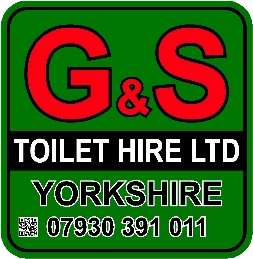 6-Bay UrinalLarge capacity for over 1000 usesReduces long toilet queues at any eventPrivacy screening available (Additional Cost; Limited availability)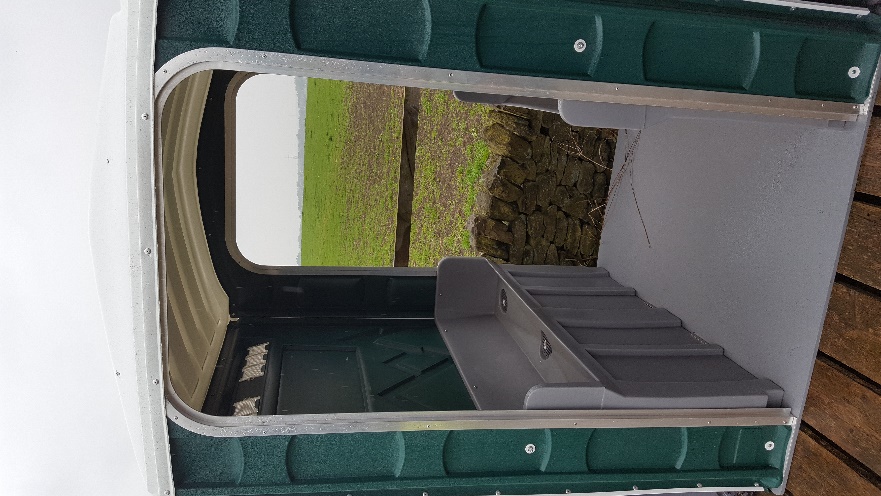 HSE compliantSelf-contained unit requiring no outside plumbingFinished to a high standardAvailable for long or short-term hireWeekly restocking and servicing availableOpen at both ends to allow for optimal traffic flow and added ventilationSpecificationsHeight: 2.2 m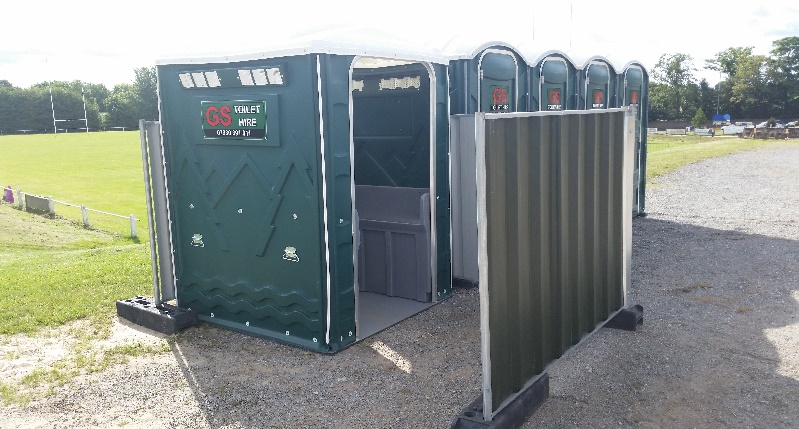 Width: 1.6 mLength: 1.6 mTank Capacity per urinal bay: 260 litresTotal Weight: 136 Kg (300lbs approx.)